Journey West Tech Rider / RequirementsAdditional RequirementsHDMI Cable & HDMI Multimedia Projector (with USB)5 Armless Chairs2 Power StripsStage Plot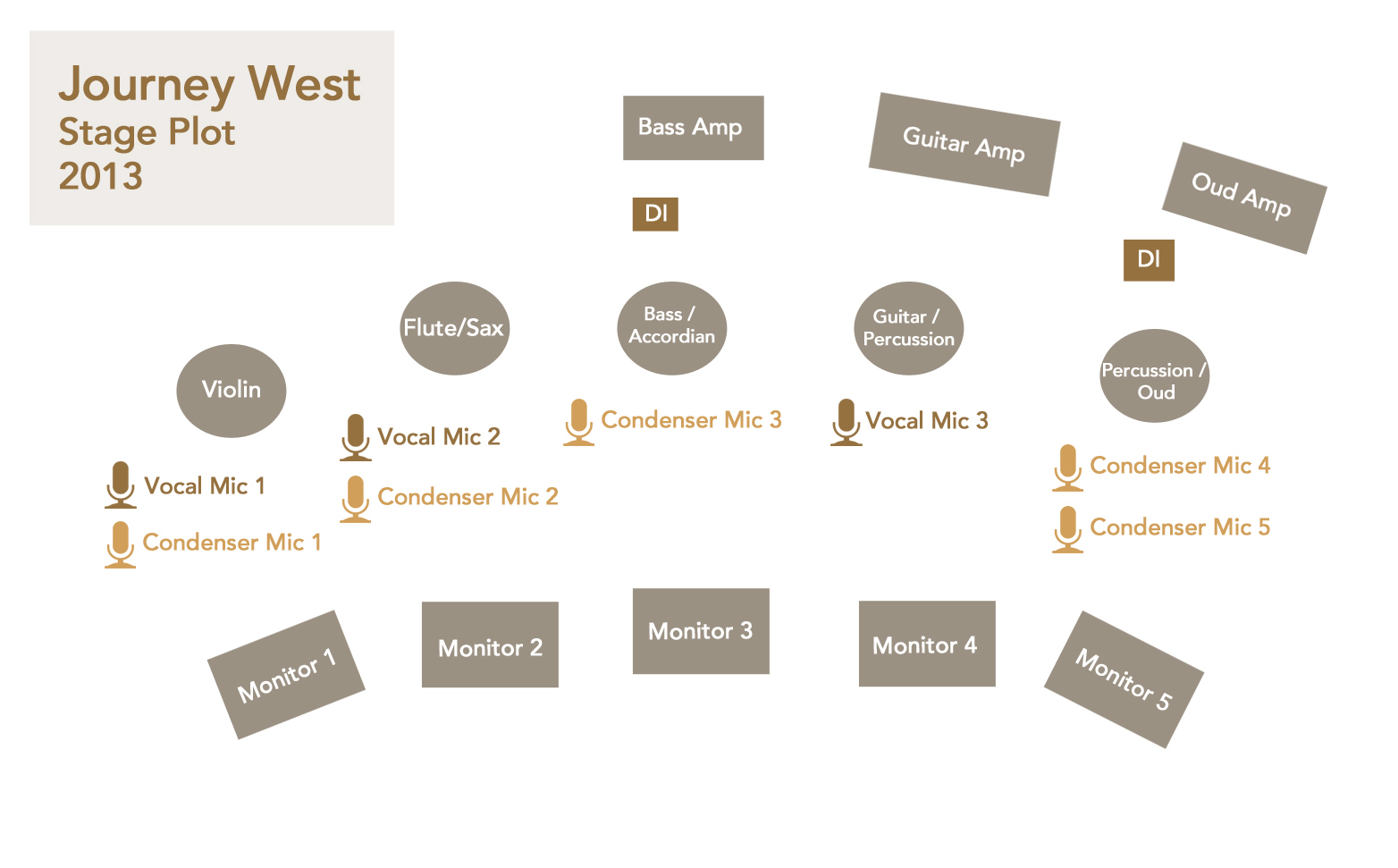 Sound System Backline RequirementsJourney West requires a professional, high definition sound system in working order and without distortion or noise.  The system should include - at minimum - a console, speaker system, amplification, five (5) monitor wedges, and the following microphones, stands, and miscellaneous equipment:Sound System Backline RequirementsJourney West requires a professional, high definition sound system in working order and without distortion or noise.  The system should include - at minimum - a console, speaker system, amplification, five (5) monitor wedges, and the following microphones, stands, and miscellaneous equipment:Sound System Backline RequirementsJourney West requires a professional, high definition sound system in working order and without distortion or noise.  The system should include - at minimum - a console, speaker system, amplification, five (5) monitor wedges, and the following microphones, stands, and miscellaneous equipment:Max BuckholtzViolinViolaVocalsOne (1) Vocal Mic (SM57 or equivalent)One (1) Small Diaphram Condenser MicTwo (2) Boom Mic StandsMark WienandSaxophoneFlute/WhistleClarinetVocalsOne (1) Vocal Mic (SM57 or equivalent)One (1) Small Diaphram Condenser Mic
Two (2) Boom Mic StandsChad Lieberman Electric BassAccordionGuitarOne (1) Condenser MicrophoneOne (1) DI BoxOne (1) Boom Mic StandDara AnissiGuitarMandolinPercussionVocalsOne (1) Vocal Mic (SM57 or equivalent)One (1) DI BoxOne (1) Boom Mic StandNikolai RuskinPercussionOudNayTwo (2) Condenser MicsOne (1) DI Box
Two (2) Boom Mic StandsVenue / Personnel Minimum Performance Area (when applicable)Minimum 10 feet deep x 16 feet wide plus wing spaceVenue Personnel1 Sound Engineer1 Technical Assistant1 Stage Manager/Artistic DirectorHospitalitiesWater, Juice, SodaBackstage area with reasonably comfortable seatingBathroomOtherLoading area and nearby parking and/or staff to move equipmentHotel Accommodations (when applicable) 